        Темперамент – это врождённые индивидуальные особенности человека, которые характеризуют динамическую и эмоциональную сторону его поведения.            Свойства темперамента врожденные и начинают проявляться с первых месяцев жизни малыша и почти не меняются в последующие возрастные периоды. Они характеризует такие особенности человека как эмоциональность, чувствительность, активность, энергичность. От темперамента не зависят увлечения, взгляды, воспитанность и социальная ориентация.       Вместе с тем тип темперамента определяет манеру поведения и образ действий личности в окружающей среде, особенности познавательной деятельности.    Существует четыре основных типа темперамента – сангвинический, холерический, меланхолический и флегматический.       Каждому из них присущи свои психологические особенности и их сочетания.        Зная их, можно достичь очень многого,  а именно:- можно научиться прогнозировать поведение ребенка  в той или иной ситуации, избавив, таким образом, ребёнка и себя от многих трудностей;- можно научиться устранять факторы, способные "повредить" его юную душу;- можно научиться использовать в "мирных целях" как положительные черты темперамента, так и отрицательные .              Ребенок- Сангвиник Это дружелюбный, общительный, жизнерадостный ребёнок. При этом он довольно покладист и рассудителен. Такой малыш внимательно слушает и живо откликается на все, что привлекает его внимание. У ребёнка очень живая мимика, по его лицу можно прочитать, что он сейчас чувствует. Его может сильно рассмешить или сильно огорчить какой-нибудь пустяк. Слёзы у маленького непоседы быстро появляются и так же быстро высыхают. Он  приятен в общении, в детской компании он заводила, выдумщик, фантазёр. Он не только быстро движется, но и быстро говорит, быстро включается в новую игру или занятие. Для малыша характерна повышенная активность, богатство мимики и движений, эмоциональность и впечатлительность. Такой ребёнок легко сходится с людьми, хотя и не отличается устойчивостью в своих привязанностях, интересах. Не забывайте, "непостоянство" – не порок, а свойство темперамента сангвиника. Дети – сангвиники быстро устают от однообразия. Как только деятельность теряет свою привлекательность, ребёнок постарается её прекратить. Любопытство сангвиника не знает границ, кажется, что уже прямо сейчас хочет объять необъятное. Он всегда стремится узнать как можно больше и легко усваивает новую информацию. Он быстро переключается с одного на другое, способен заниматься сразу несколькими делами.   На наказания сангвиник реагирует спокойно. Он абсолютно незлопамятен, неконфликтен, поэтому с ним трудно поссориться.     Какие проблемы могут быть с ребенком сангвиником:— одна из главных и основных проблем – это то, что сангвиники легко попадают под чужое влияние, которое с одинаковым успехом может быть как положительным, так и отрицательным;— если даете ребенку какое-нибудь неинтересное и монотонное задание, будьте готовы к тому, что он может его просто напросто забыть и заняться чем-то более интересным и увлекательным;— друзья ребенка сангвиника могут быть самыми разнообразными и не всегда соответствовать привычному для вас кругу людей.          Как правильно воспитывать                ребёнка – сангвиника:1. Дети с таким типом темперамента непостоянны. Например, это проявляется в отношении к игрушкам. Надоедают маленькому непоседе они очень быстро, и он требует новых, чуть ли не ежедневно. Но это не значит, что нужно срочно скупить весь отдел игрушек в ближайшем магазине. Просто научитесь находить новые качества у уже имеющихся, и придумывать новые игры с ними. 2. Контролируйте ребенка и приучайте к ответственности с раннего детства. Делать это нужно мягко, но настойчиво, поскольку в противном случае он легко может стать маленьким лгунишкой.3. Похвала должна быть только заслуженной. У сангвиников зачастую достаточно сильно завышена самооценка, поэтому излишняя похвала может отрицательно сказаться на формировании личности.4. Чтобы развить собранность и аккуратность, которые ребенку сангвинику просто необходимы, с раннего детства учите его доводить начатое дело до конца.5. Непостоянство ребенка – это просто особенность темперамента, но и ее можно подкорректировать. Помогите малютке в этом, и он вырастет надежным, общительным и жизнерадостным человеком.                        Удачи Вам!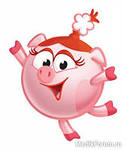 Муниципальное автономно дошкольное          учреждение  Центр развития ребенка                         детский сад №7            Памятка для родителей              «Ребенок-сангвиник»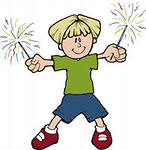             Составил педагог-психолог:           Леошкина Оксана Николаевна